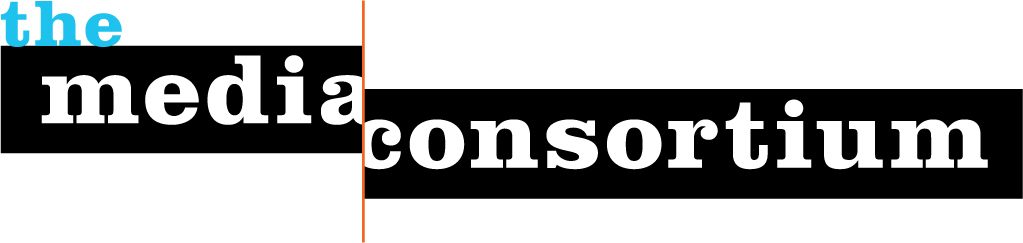 Current Media Consortium MembersAfro-NetizenAir America RadioAlterNetAmerican News ProjectThe American ProspectBalcony FilmsBrave New FilmsBerrett-Koehler PublishersCenter for Independent MediaChelsea Green PublishersColorLinesDemocracy NowFree Speech TVGlobalVision/Media ChannelGoLeftTVGrist.orgHightower LowdownIn These TimesLinkTVMedia Venture CollectiveMother JonesMs. MagazineThe NationNation InstituteNational Alliance for Media  Arts and Culture (NAMAC)National Radio ProjectNew America MediaNew PressNew Voices in Independent JournalismThe ProgressivePublic News ServiceRaw StoryRealTV/IWTRegional News NetworkSalon Media Group, Inc.SojournersSouth End PressTalking Points MemoTexas ObserverTruthdigWarandpieceThe Washington MonthlyWomen's Media CenterWorkers Independent NewsYES! MagazineThe Young Turks